CONTRATACIÓN DIRECTA No. 2019CD-000004-ARTCMSan José, 18 de Febrero 2019Señores Poder JudicialDepartamento de Proveeduría 2019CD-000004-ARTCM“COMPRA  DE  LLANTAS  PARA  EL  VEHÍCULO  PJ-135,  NISSAN  FRONTER  AÑO  2017, PERTENECIENTES A LA SUB-DELEGACIÓN O.I.J DE TURRIALBA.”OFERTA ECONOMICACompra de Llantas para el Vehículo PJ-135, Nissan Frontier año 2017, Perteneciente a la Sub- Delegación O.I.J de Turrialba.PROFORMA Nº00023029CONDICIONES GENERALESPrecios:Nuestros precios son unitarios, firmes, definitivos e invariables, en dólares norteamericanos.Vigencia de la oferta.25 Días hábiles, a partir de la fecha de la apertura.Forma de pago:Transferencia bancaria, 30 días naturales después del recibo conforme.  Garantía:Garantía de 60 meses, en un 100%, contra fallas por elaboración y materiales. En condiciones normales de uso, almacenamiento y manipulación.Las llantas de las marcas importadas y comercializadas por Importadora AD NAT S.A., cuentan con una garantía de calidad de 60 meses, que asegura la satisfacción total del usuario. Esta garantía cubre cualquier irregularidad de mano de obra, materias primas y demás procesos de producción. Esta garantía no tiene límite de kilometraje y es aplicable siempre y cuando:La banda de rodamiento del neumático mantenga un remanente de al menos 2 milímetros de profundidad.El neumático no haya sido fabricado hace más de 6 años.Todo   neumático   no   tubular   debe   ser   instalado   con   una   cámara   y   protector   nuevo.Exclusiones de la garantía de producto contra no conformidades de fabricación:Cuando usted tenga que presentar un reclamo por concepto de Garantía de calidad de fabricación, deberá acudir a cualquier  centro de servicio Automecanix San Sebastián con el neumático, el documento de garantía, copia del documento de identificación, copia de factura y copia del documento del vehículo. En el centro de servicio se llenará un formulario de reclamo y le será entregada una copia del mismo. Por lo anterior, es necesario que el neumático tenga el DOT legible y adicionalmente el propietario del neumático deberá presentarse con el vehículo que lo portaba o en su defecto deberá proporcionar los siguientes datos del vehículo: marca, modelo, ano y VIN o número de chasis.En ese momento se determinará el porcentaje de vida restante para el neumático y se le reconocerá el valor correspondiente al porcentaje de vida que aún le restaba al neumático. Este porcentaje de reconocimiento es aplicable únicamente en la compra de un neumático idéntico o equivalente al que se presenta para la garantía y se hará el reconocimiento con base al precio actual de ese neumático.En todos los casos, cuando proceda un reclamo, Importadora AD NAT S.A., hará un ajuste proporcional a la vida restante que tenga el neumático, tomando como base para ello la profundidad de estría del neumático al momento de efectuar el reclamo en comparación con la profundidad de estría de ese mismo neumático en su estado original o nuevo. Esta garantía pierde su validez cuando el neumático haya sido utilizando en condiciones o vehículos distintos de aquellos para los que fue diseñado. Esta garantía no cubre danos fortuitos ocasionados por: golpes, impactos, cortes, penetraciones, malos montajes, sobre el aro u otros daños ocurridos durante el servicio del neumático. Los daños que pudieron sufrir los neumáticos debido a problemas mecánicos del vehículo, falta de alineamiento, y/o balanceo, neumáticos reparados (vulcanizados) en los casos que la falla pudiera haberse generado debido a la reparación, uso de presión insuficiente o excesiva, vandalismo, o cuando el número de serie del neumático (DOT) no aparezca o sea ilegible.Tiempo de entrega:5 Días hábiles, a partir de la notificación de la orden de compra.Lugar de entrega:Sub-Delegación del Organismo de Investigación Judicial de Turrialba.Marcas, Modelos Ofertados y Fichas Informativas:Ítem #  1. Llanta Marca MAXXIS, Modelo LL 255/60R18 112/109S 8PR AT980, Código 11-12-2046.OTRAS CONDICIONESEl servicio incluye, montaje, balanceo, tramado y válvulas nuevas. El cual se brindará en nuestro centro de servicio Automecanix San Sebastian, contiguo al parque de Walmart, por la calle paralela a circunvalación.DECLARACION JURADAYo Jehudith Naturman Stenberg, mayor, casada, empresaria, vecina de San Jose, con cedula 1-0717- 0655, en calidad de Apoderada General, de la empresa IMPORTADORA AD NAT S.A., cedula jurídica 3-101-167171, declaro bajo fe de juramento que:A mi representada ni a mí nos alcanzan por las prohibiciones del artículo 22 y 22 Bis de la Ley de Contratación Administrativa y 65 de su Reglamento.Declaro que mi representada no se encuentra inhabilitada para contratar con el sector público de conformidad con el artículo 100 y 100 Bis de la Ley de Contratación Administrativa.Declaro que tampoco nos alcanzan las prohibiciones establecidas en el artículo 18 de la Ley Contra la Corrupción y el Enriquecimiento Ilícito en la Función Pública.Declaro que mi representada se encuentra al  día en el pago de las obligaciones con la Caja Costarricense del Seguro Social y el Fondo de Desarrollo Social y Asignaciones Familiares (Fodesaf), como lo establece el artículo 22 de la Ley 8783, así como con el pago de las obligaciones a las Sociedades Anónimas, como se establece en la Ley N° 9024.Declaro que nos encontramos al día en el pago de los impuestos nacionales y municipales. Declaro que no nos encontramos inhabilitados para contratar con el Estado.Declaro que mi representada cumple plenamente con toda la legislación laboral vigente.Declaro que acepto y cumpliré fielmente con las condiciones, requerimientos, especificaciones y requisitos técnicos de esta contratación.Importadora AD NAT S.A., tiene más de 20 años de experiencia en la importación y comercialización de llanta, baterías, lubricantes, reencauche y aromatizantes al mercado nacional.DOCUMENTOS PRESENTADOS-Copia de Personería Jurídica y acciones.-Copia de la cedula de identidad del representante legal.-Copia de Certificación de CCSS, sobre las cuotas obrero patronales.-Copia de Certificación de Fodesaf.-Copia de carta del fabricante.-Ficha técnica.-Plan de Manejo de Desechos.-Unidad de Cumplimiento.Oferta elaborada por: (Persona encargada de contacto y recibo de notificaciones)-Carlos García Varela.-Teléfono: 2586-7050 Ext. 113 Fax 2227-2200 Celular: 8644-5871-Correo: ventas32@fanast.com-San José, contiguo al parqueo de Walmart San Sebastián.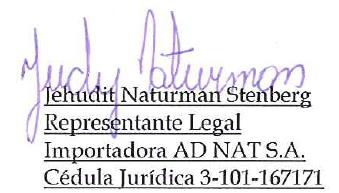 Nombre y firma del oferente o su Representante legalJehudith Naturman Stenberg	Fecha: 18/02/2019ÍtemCant.DescripciónCosto UnitarioCosto Total14REPUESTOS Y ACCESORIOSCompra de llantas para vehículo Características:Llantas 255-60-R18, igual o superior a la marca Maxxis AT 980.Incluye la instalación y el balanceoPara el vehículo Marca Nissan Frontier año 2017, perteneciente a la Sub-Delegación O.I.J de Turrialba.$	133,50$	534,00Sub-totalSub-totalSub-totalSub-total$	534,00Impuesto de VentasImpuesto de VentasImpuesto de VentasImpuesto de Ventas$	-TotalTotalTotalTotal$	534,00Monto Total Ofertado : Quinientos Treinta y Cuatro Dólares 00/100Monto Total Ofertado : Quinientos Treinta y Cuatro Dólares 00/100Monto Total Ofertado : Quinientos Treinta y Cuatro Dólares 00/100Monto Total Ofertado : Quinientos Treinta y Cuatro Dólares 00/100Monto Total Ofertado : Quinientos Treinta y Cuatro Dólares 00/100Ancho delDimensiones de Inflado Aprox.Dimensiones de Inflado Aprox.Dimensiones de Inflado Aprox.TamañoCapasÍndice CargaÍndiceAroDiámetroAncho TotalProf. EstríaVelocidad(in)(mm)(mm)(mm)255/60R188112 (1120 Kg)S (180 km/h)7.5076425610.3Oferta económica y especificaciones técnicasOferta económica y especificaciones técnicasOferta económica y especificaciones técnicasOferta económica y especificaciones técnicasOferta económica y especificaciones técnicasOferta económica y especificaciones técnicasContratación Directa 2019CD-000004-ARTCMContratación Directa 2019CD-000004-ARTCMContratación Directa 2019CD-000004-ARTCMContratación Directa 2019CD-000004-ARTCMContratación Directa 2019CD-000004-ARTCMContratación Directa 2019CD-000004-ARTCMLíneaCantidadUnidad de MedidaDescripción del bienPrecio Unitario ofrecidoPrecio Total Ofrecido14UnidadesCompra de llantas para vehículoCaracterísticas:Llantas 255-60-R18, igual o superior a la marca Maxxis AT 980.Incluye la instalación y el balanceoPara  el vehículo Marca Nissan Frontier año 2017, perteneciente a la Sub-Delegación O.I.J de Turrialba.$ 133.50$ 534.00Precio total$ 534.00Descuento:-Precio menos descuento:$ 534.00Precio Total Oferta en letras:  Quinientos Treinta y Cuatro Dólares  00/100Precio Total Oferta en letras:  Quinientos Treinta y Cuatro Dólares  00/100